ГЕРБ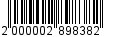 МУНИЦИПАЛЬНОЕ ОБРАЗОВАНИЕ«ВСЕВОЛОЖСКИЙ МУНИЦИПАЛЬНЫЙ РАЙОН»ЛЕНИНГРАДСКОЙ ОБЛАСТИАДМИНИСТРАЦИЯПОСТАНОВЛЕНИЕ__________________                      					                      №______________г. ВсеволожскО присвоении квалификационных категорий спортивных судейВ соответствии с Федеральным законом от 04.12.2007 № 329-ФЗ 
«О физической культуре и спорте в Российской Федерации»; руководствуясь административным регламентом предоставления администрацией МО «Всеволожский муниципальный район» Ленинградской области муниципальной услуги «Присвоение квалификационных категорий спортивных судей «спортивный судья второй категории», «спортивный судья третьей категории» от 05.02.2016 № 152; учитывая Положение о спортивных судьях, утверждённым приказом Минспорта России от 27 ноября 2008 года № 56; 
в целях реализации полномочий органа местного самоуправления муниципального района, администрация муниципального образования «Всеволожский муниципальный район» Ленинградской области п о с т а н о в л я е т:1. Присвоить квалификационные категории спортивным судьям «спортивный судья второй категории», «спортивный судья третьей категории» по списку согласно Приложению к постановлению.2. Опубликовать постановление в газете «Всеволожские вести». 3. Постановление вступает в силу с даты официального опубликования.4. Контроль за исполнением постановления возложить на заместителя главы администрации по социальному развитию Е.И. Фролову.Глава администрации							В.П. Драчев